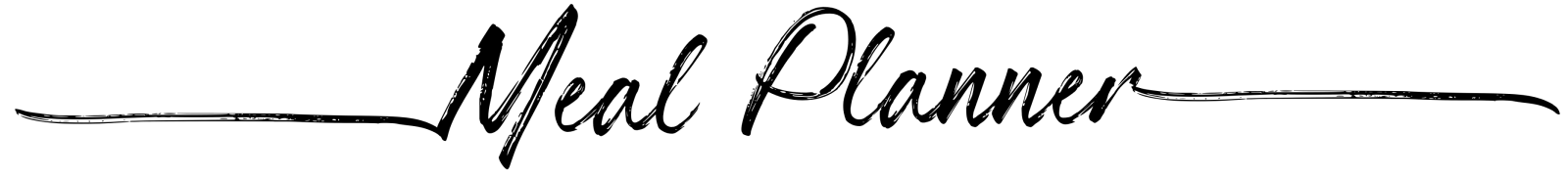 SundayGrocery ListBOLODOMondayOBOLODOTuesdayOBOLODOWednesdayOBOLODOThursdayOBOLODOFridayOBOLODOSaturdayOBOLODO